HAMBURGUESA DE JACKFRUIT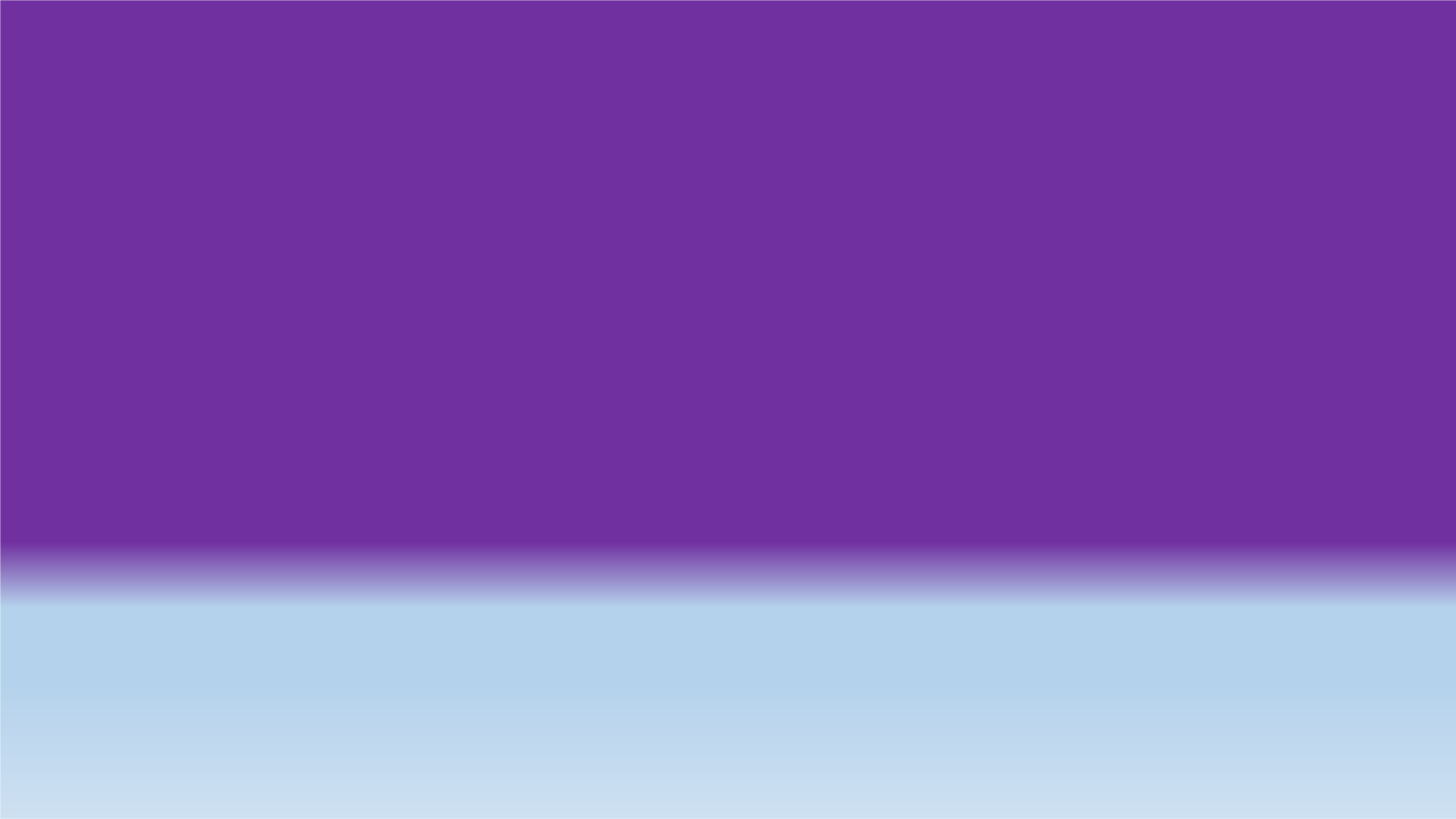 (baja en proteínas)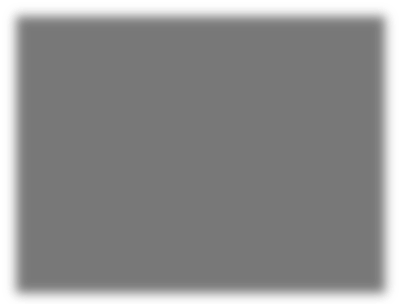 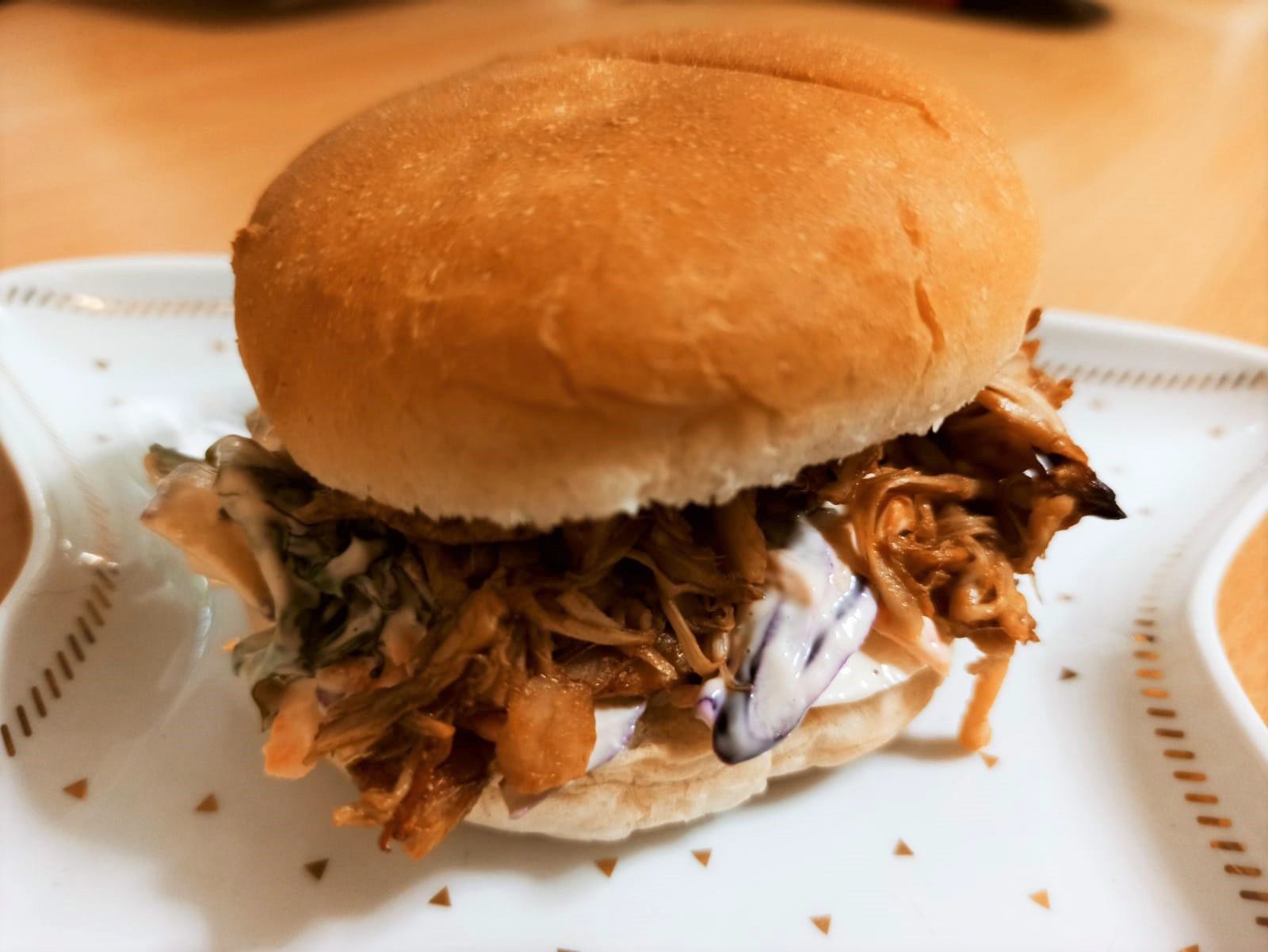 Aline LeonardoIngredientes:400 g de yaca/jackfruit en lata5 cucharadas de salsa barbacoa¼ de col lombarda (cortada finamente)1 zanahoria pequeña ralladaUnas hojas de lechuga cortadas (tipo iceberg)1 trozo pequeño de cebolla tierna (cortada finamente)3 cucharadas de mayonesa normal o veganaUn chorrito de lima o limón para la ensaladaPan de hamburguesa bajo en proteínaForrar una bandeja para horno con papel vegetal,esparcir la mezcla y llevarlo al horno precalentado a 180·C por 15-20 min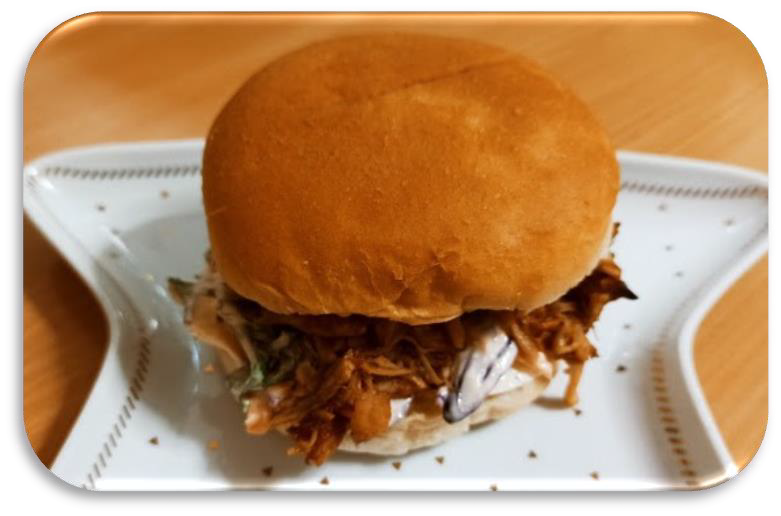 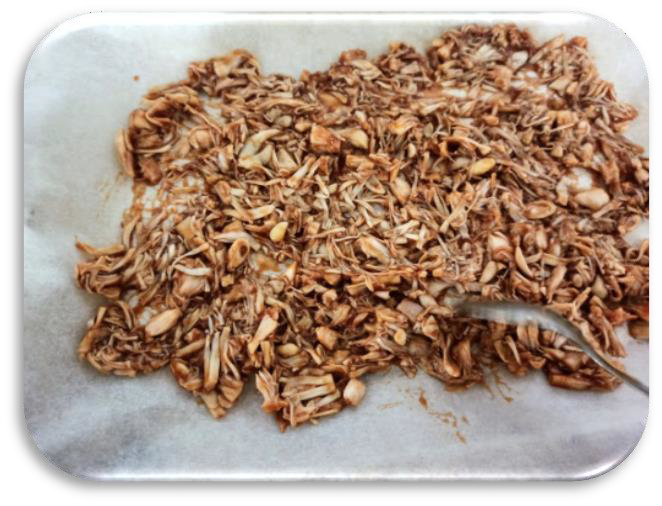 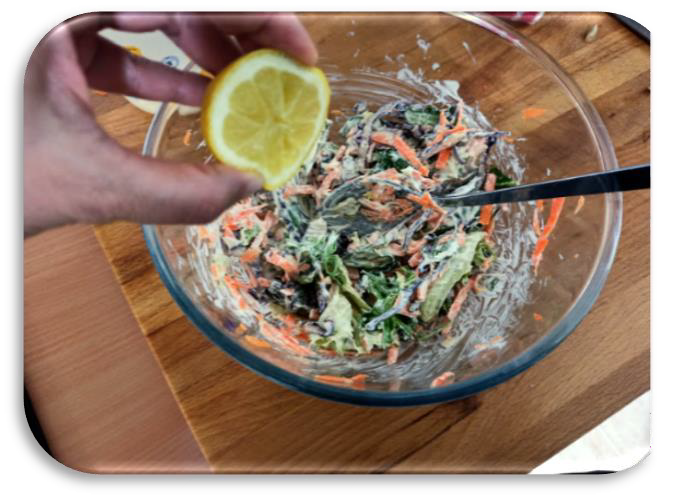 Mientras tanto, en un boleche las verduras, la mayonesa y el limón. Revuelva todo y reserve.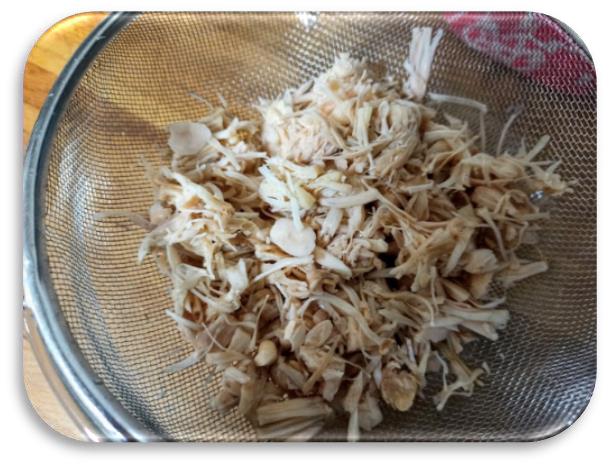 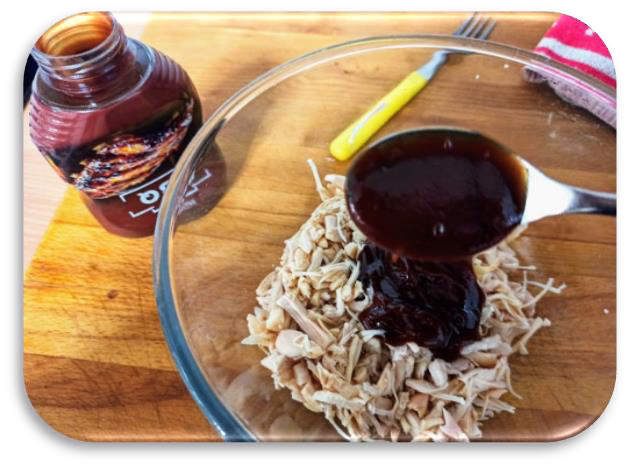 Escurrir y desmenuzar layaca.Aline LeonardoEcharla en un bol yañadir la salsa barbacoa5. Por ultimo, montar la hamburguesa. Primero ponga un poco de ensalada sobre una rebanada del pan y sobre esta la jackfruitsacada del horno.Tabla de valores nutricionales con aminograma (valores aproximados por 1 ración/hamburguesa)Aline LeonardoPROTEÍNAS TOTALES POR RACIÓNAMINOGRAMA POR RACIÓN/ HAMBURGUESAAMINOGRAMA POR RACIÓN/ HAMBURGUESAAMINOGRAMA POR RACIÓN/ HAMBURGUESAAMINOGRAMA POR RACIÓN/ HAMBURGUESAAMINOGRAMA POR RACIÓN/ HAMBURGUESAAMINOGRAMA POR RACIÓN/ HAMBURGUESA1,77gramosValina10.15 mg10.15 mgArgininaArginina25.5 mg1,77gramosLeucina11 mg11 mgHistidinaHistidina5.3 mg1,77gramosIsoleucina9.85 mg9.85 mgMetioninaMetionina2.9 mg1,77gramosFenilalanina10.99 mg10.99 mgTreoninaTreonina8.9 mg1,77gramosTriptófano3.3 mg3.3 mgTirosinaTirosina6.4 mg1,77gramosLisina12.2 mg12.2 mg1,77gramosVALORES NUTRICIONALES POR RACIÓN/HAMBURGUESAVALORES NUTRICIONALES POR RACIÓN/HAMBURGUESAVALORES NUTRICIONALES POR RACIÓN/HAMBURGUESAVALORES NUTRICIONALES POR RACIÓN/HAMBURGUESAVALORES NUTRICIONALES POR RACIÓN/HAMBURGUESAVALORES NUTRICIONALES POR RACIÓN/HAMBURGUESA1,77gramosGrasa totalGrasa totalHidrato de CarbonoHidrato de CarbonoKilocaloríasKilocalorías1,77gramos8,42 g8,42 g16,27 g16,27 g148 Kcal.148 Kcal.